1.  2.3.Name: 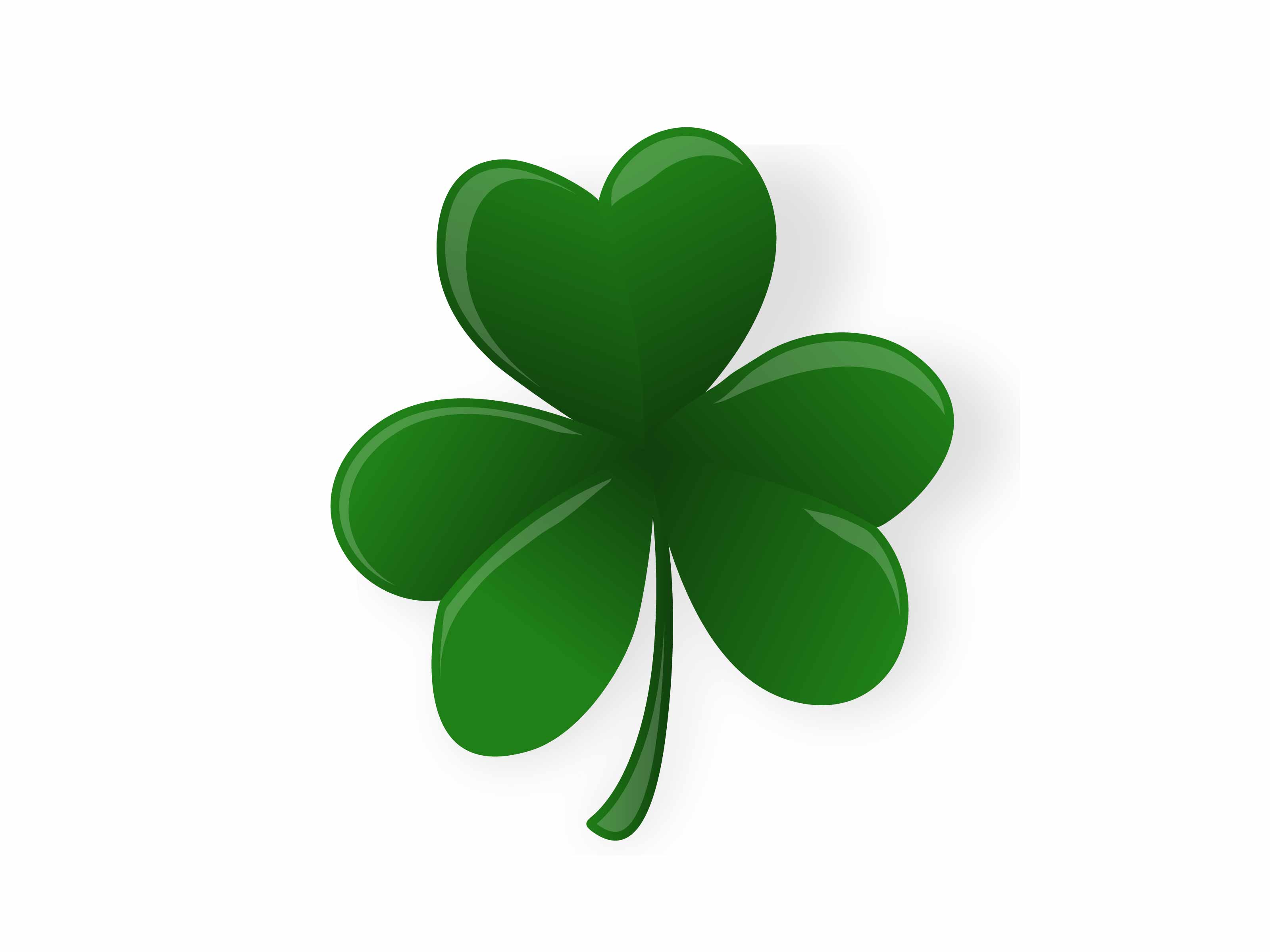 